K2 – SV – 15.2.01Milí studenti, opakování Úvodu do práva naleznete zde:https://forms.gle/6gGi8CKLN7pG3WC58 Ještě přikládám řešení minulého úkolu – tabulku k vývoji lidských práv a v rámci nového tématu, jímž je Úvod do soukromého práva ještě přehled osob soukromého práva. Tento text si prostudujte, pokud můžete, vytiskněte a vložte do sešitu. Pokud ne, vypište si poznámky.A ještě přikládám materiály k zákonu o rodině, se kterým budeme pracovat příští hodinu. Tak si to nějak připravte k ruce, podle vašich možností.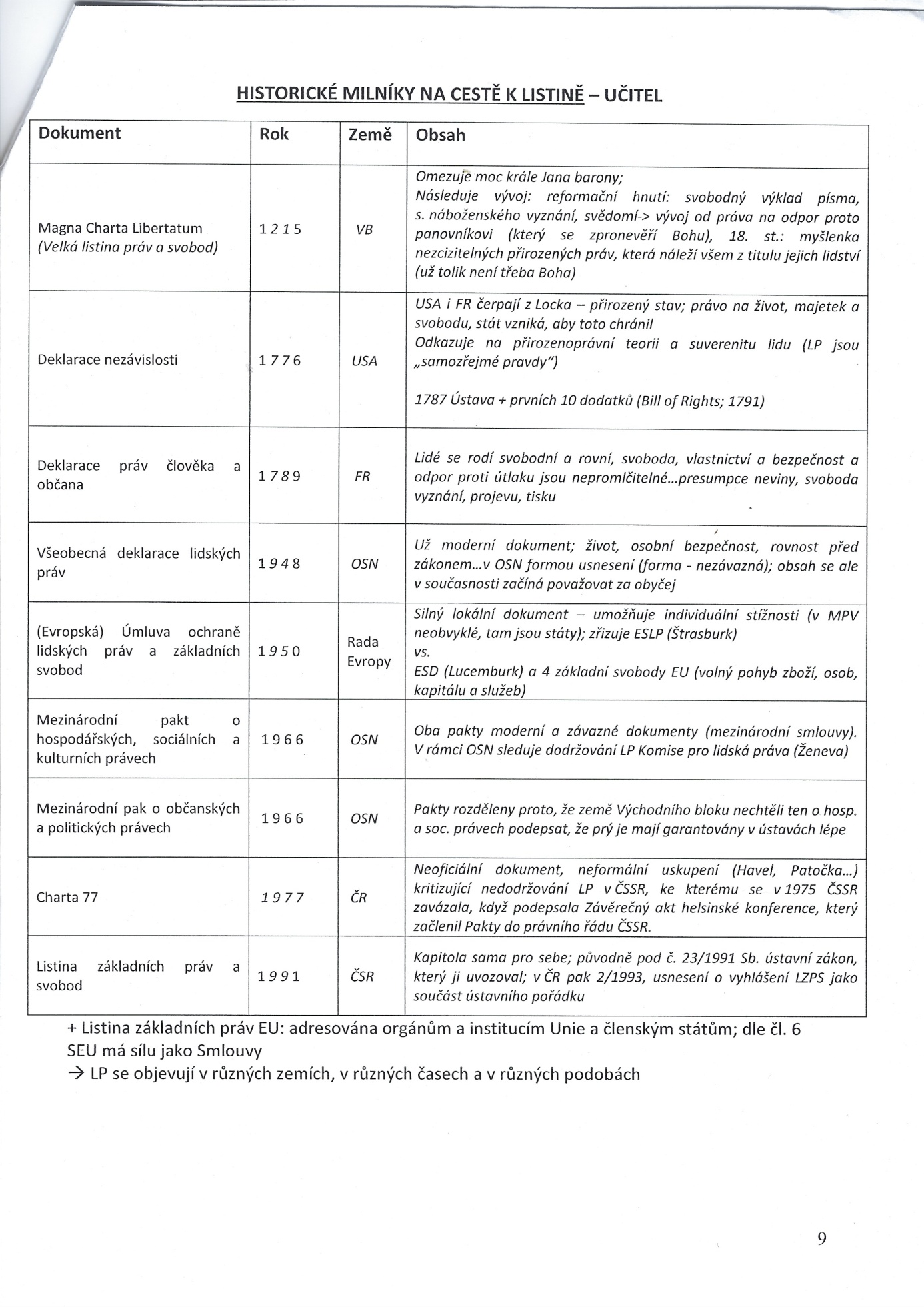 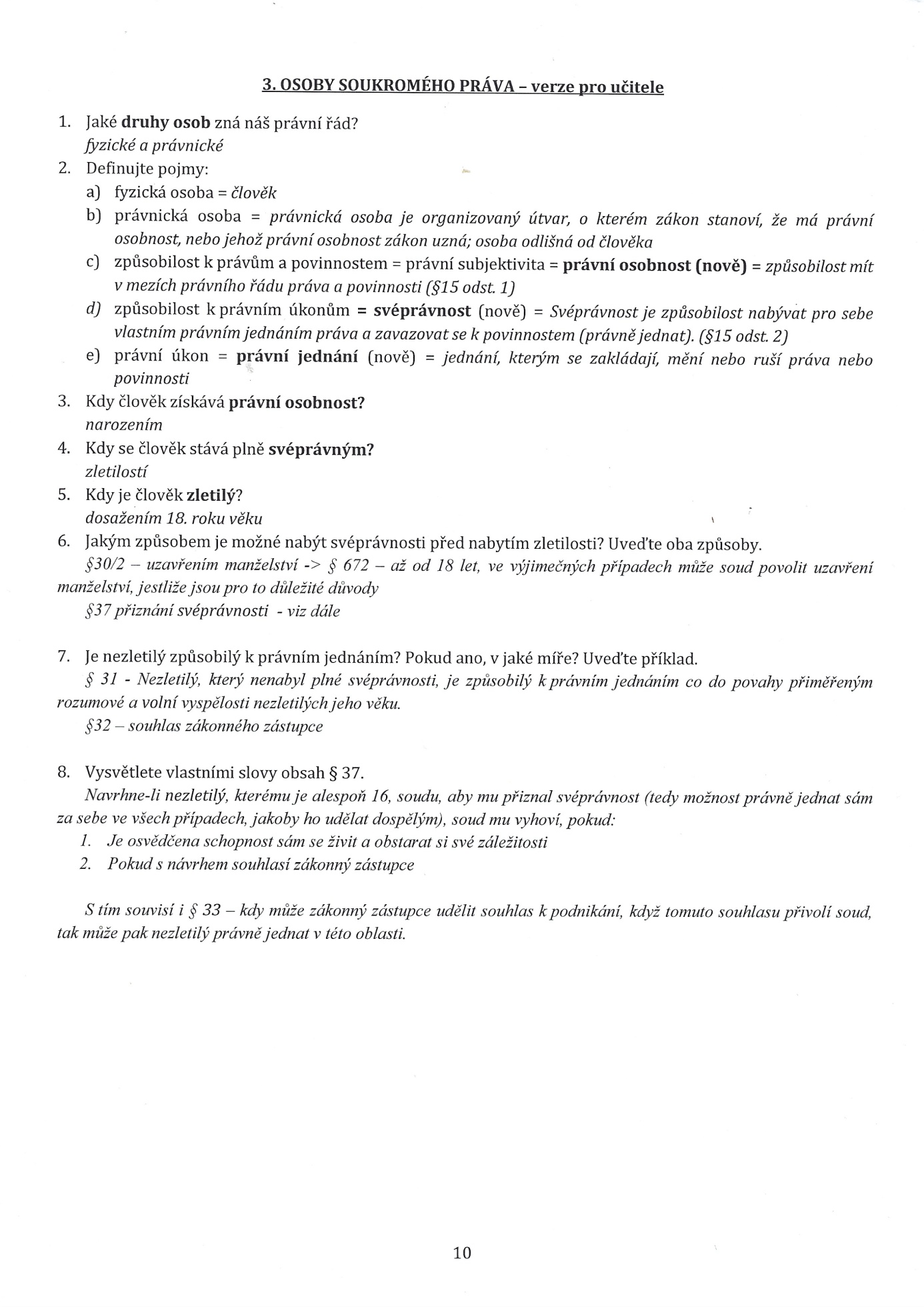 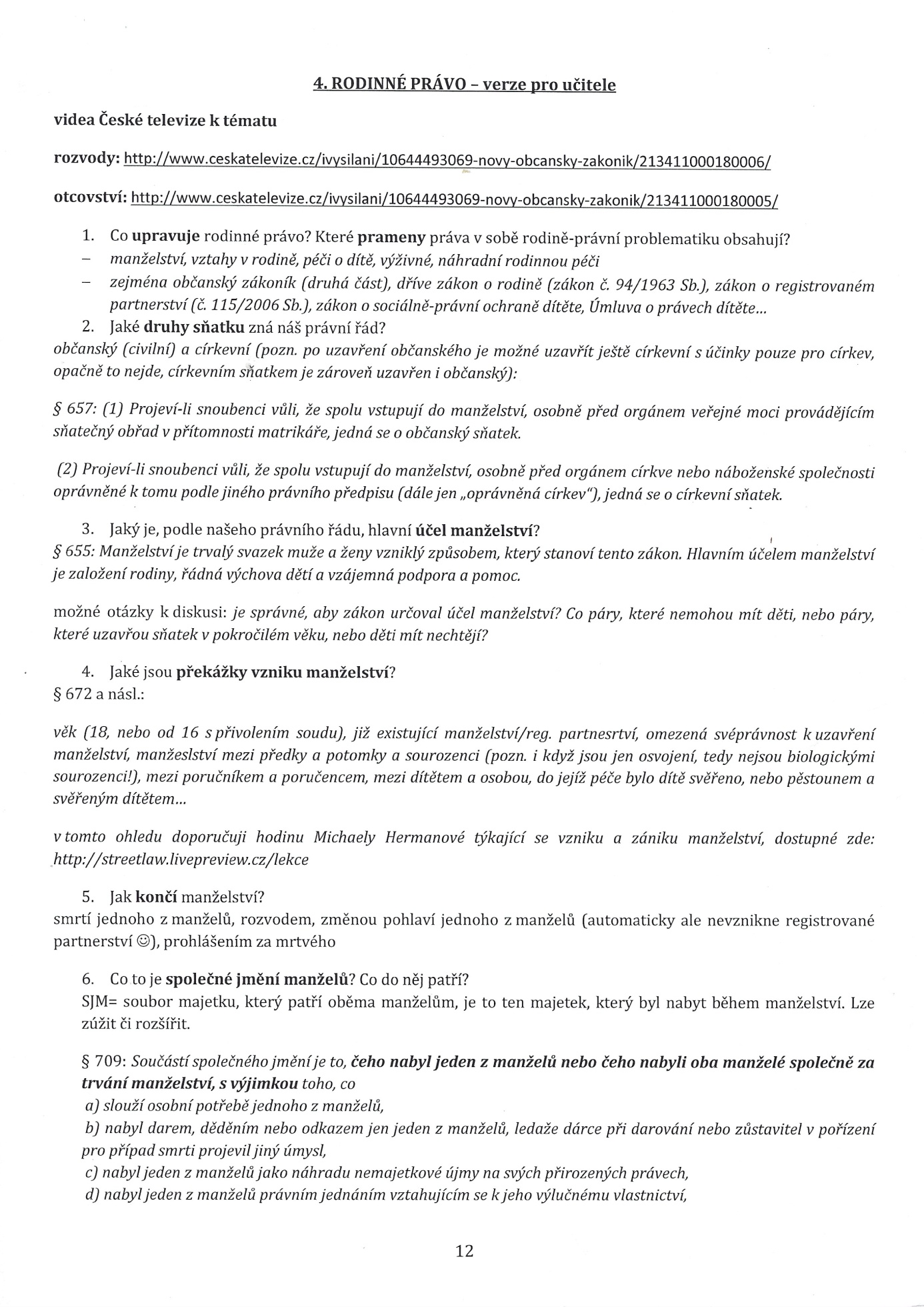 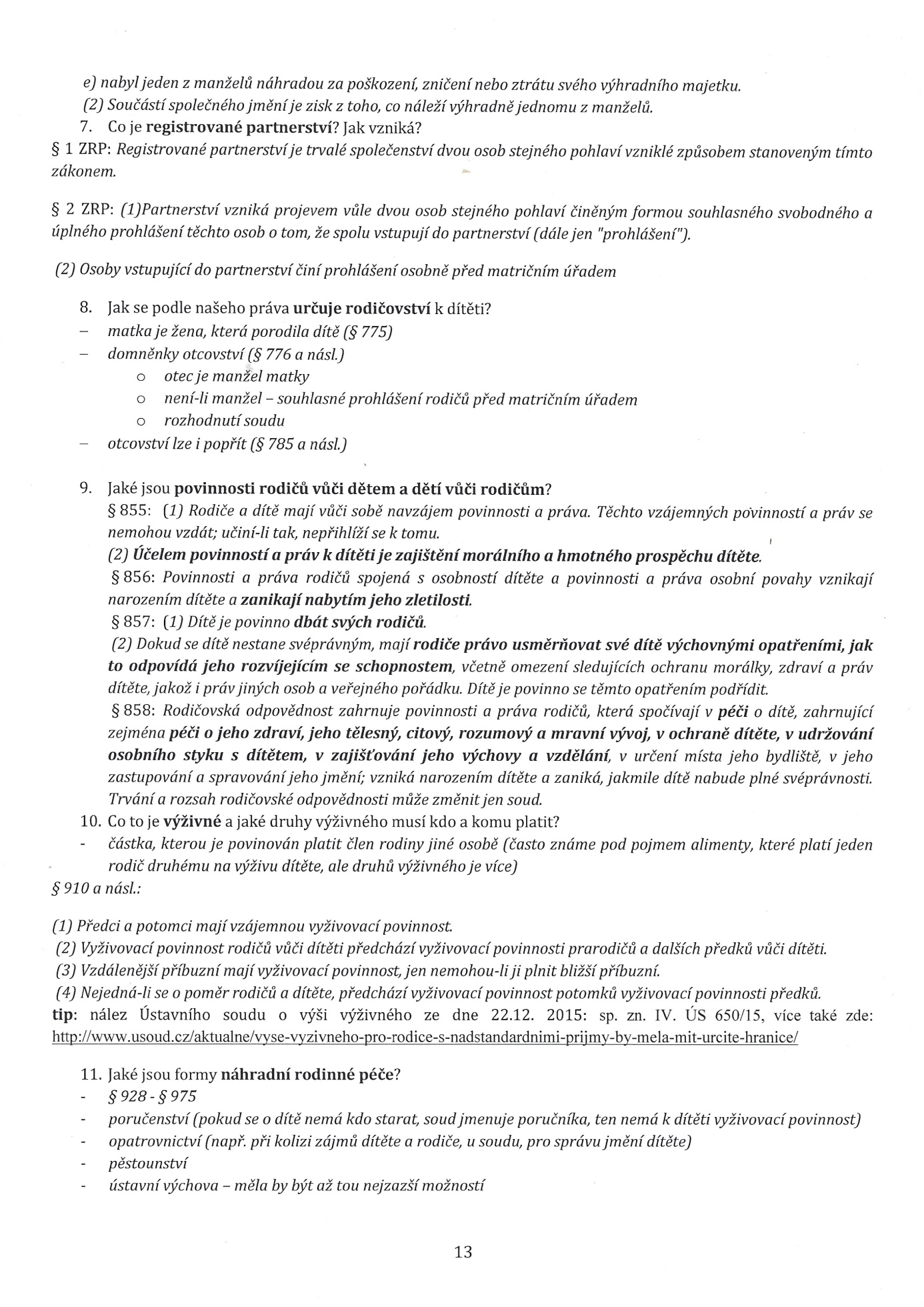 